Sandrin’s Army – T.O.Y.Sandrin’s sworn enemy – Dlarit Security Forces had been growing stronger and stronger day by day. Nevertheless, she never gave up to keep hunting and assassinating member of its forces including few of Dark Jedi’s she encountered. At some point, she realised of her strength and power limit facing hordes of the forces, even though she had been in training the use of ‘deadly swordplay dances’ form, which widely recognised as ‘Makashi’ – the way of Ysalamiri. Contrarily, this kind of form was best suited for duelist – sword versus sword, lightsaber versus lightsaber and according to the belief or what other Masters had experienced, this kind of form was at its worst against the forces of blaster army. Challenging and daunting, the Jedi Huntress understood that she couldn’t rely much on her colleagues nor even her masters to assist her exterminating the forces. Furthermore, the growing fearless army of Dlarit has been changed its name to Blue Ribbon Army (BRA) since its downfall. They had been upgrading and developing the forces, creating hordes of them, even though one had not yet found the main reason behind this, however, one could assume possibly – invasion for the greedy? The young Huntress mindset had never been changed and kept focusing on how to destroy of the forces without any single person or droid left, and even if it was about to take on her life to head-on against the leader – she never cares at all. On one occasional day during her spare time of her mission to construct her lightsaber, she designed a blueprint that she got inspired of from the Academy Sith Assassin Master and/or Sith Assassin (droid). Day by day, she kept thinking on how to develop and upgrade into more solid droid just in purpose to have the droid on par with BRA forces or even stronger. At the beginning, the blueprint had failed for the real application, and it went for the second, third and fourth time, until she got trapped hunting for the Dark Jedi in Planet Hoth. She began to understand by observing why the brute Wampa could put her upside down on Hoth ice cave and get further inspired the way she could stand upside down on ice cave. Soon after she had been released by force, injuring the group of Wampas using her armory lightsaber, she got herself to be punched hard and had herself thrown away so far in distant and hear head got hit to the blunt object – a strange sparkling crystal in arctic blue colour. She thought she could take the approximate 8 kilogram of the crystal physically by hand, however, she found it difficult, which resulted her grabbing the crystal by the use of the force and put onto her torn yet strong bag. At last for the fifth time she succeeded to produce the droid with the raw materials she could find easily to get. The droid she called T.O.Y. – Triangles of Yellow and she formed it just to make BRA laughed and underestimated the power of it. Having recruited some Scientist by force to create and produce in hordes, the T.O.Y. was found without its weaknesses. They could not be left without supervision and required the squad leader in order for the droid to be able to work effectively. Of course, this did not really affect much since she herself would lead the army whenever she needed to, especially for taking down BRA forces. She kept working hard to develop and upgrade some T.O.Y. not only to be equipped by heavy blaster rifle, however to be equipped with armory lightsaber. 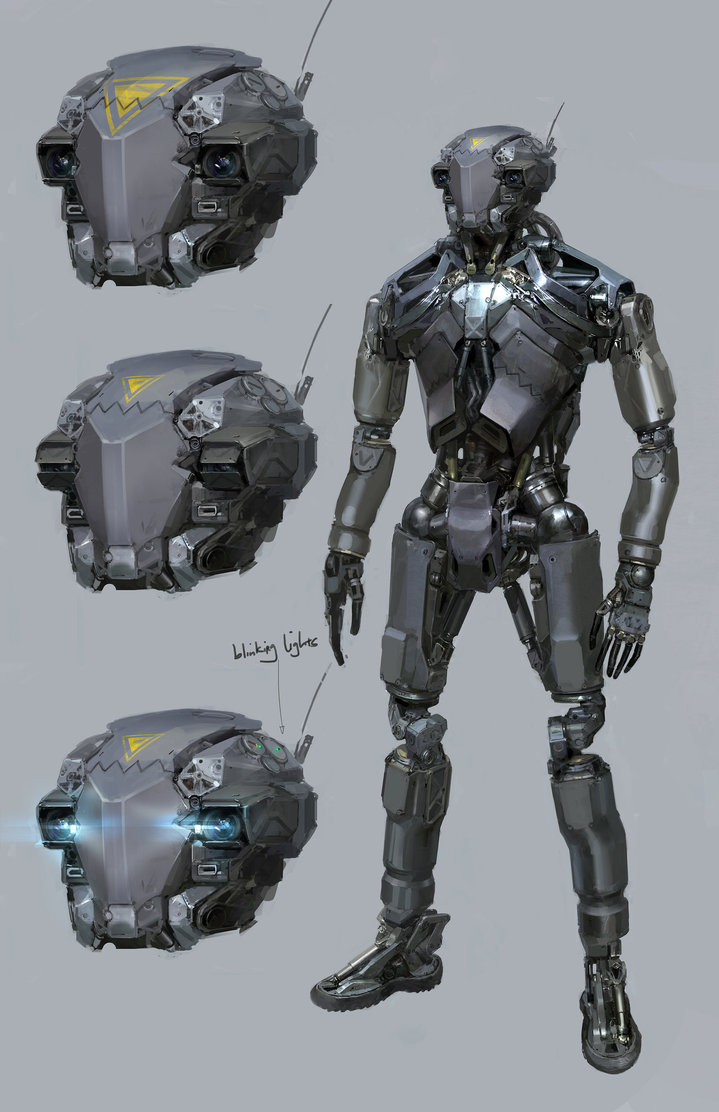 